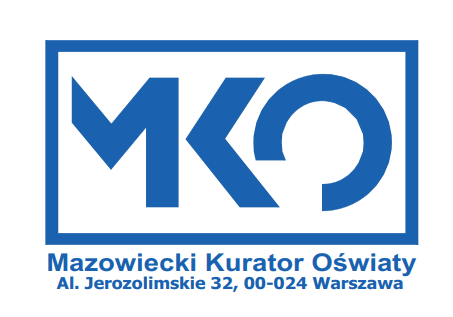 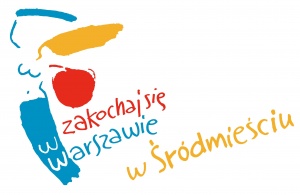 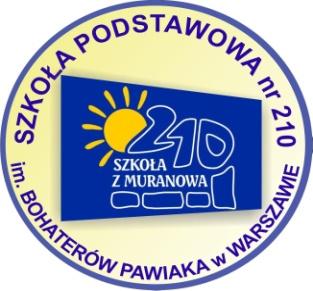 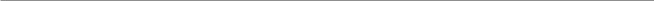 WARSZAWSKIE KONKURSY MULTIMEDIALNEXVII WARSZAWSKI KONKURS MATEMATYCZNO – INFORMATYCZNY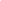 „Multimedialna Matematyka”,VI WARSZAWSKI KONKURSPRZYRODNICZO – INFORMATYCZNY„Multimedialne Nauki Przyrodnicze”,V WARSZAWSKI KONKURS JĘZYKOWY„Multimedialny Język Angielski”,II WARSZAWSKI KONKURS JĘZYKOWY„Multimedialny Język Niemiecki”,II WARSZAWSKI MULTIMEDIALNY
 KONKURS POLONISTYCZNY„Dzieła Wielkich Mistrzów Odczytane po Nowemu”pod honorowym patronatemMAZOWIECKIEGO KURATORA OŚWIATYoraz
BURMISTRZA DZIELNICY WARSZAWA ŚRÓDMIEŚCIE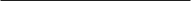 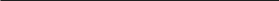 ORGANIZATORSzkoła Podstawowa nr 210 im. Bohaterów Pawiaka
 w Warszawie organizuje dla uczniów klas IV – VIII szkół podstawowych konkursy:
 „Multimedialna Matematyka”, 
 „Multimedialne Nauki Przyrodnicze”,
„Multimedialny Język Angielski”,„Multimedialny Język Niemiecki”,oraz„Multimedialny Język Polski”
Konkursom patronuje
Mazowiecki Kurator Oświaty
oraz 
Burmistrz Dzielnicy Warszawa Śródmieście.REGULAMINCele konkursówPogłębianie i rozwijanie zainteresowań i uzdolnień informatycznych, naukami ścisłymi oraz popularyzacja języka polskiego, języka angielskiego i kultury anglosaskiej, języka niemieckiego i kultury krajów niemieckojęzycznych, wśród uczniów warszawskich szkół podstawowych.Rozbudzanie twórczego myślenia i wrażliwości estetycznej.Popularyzacja informatyki.Kształtowanie umiejętności samodzielnego zdobywania wiedzy.Stworzenie możliwości sprawdzenia własnej wiedzy i umiejętności z zakresu wybranych działów  matematyki, przedmiotów przyrodniczych oraz języka polskiego i języka angielskiego oraz niemieckiego.
Przedmiot konkursówPrzedmiotem konkursów jest przygotowana w programie PowerPoint z pakietu Microsoft Office prezentacja multimedialna jednego z tematów obejmujących treści matematyczne, nauk przyrodniczych, z zakresu języka angielskiego, niemieckiego lub języka polskiego na poziomie szkoły podstawowej. z matematyki:przykładowe zagadnienia:Figury na płaszczyźnie (np. koła, trójkąty, pola i obwody, kąty, …)GraniastosłupyOstrosłupyPrzykłady przyporządkowańUłamki (np. dodawanie i odejmowanie ułamków zwykłych lub dziesiętnych, porównywanie ułamków zwykłych lub dziesiętnych )Wyrażenia algebraiczneRównania (np. przekształcenia)Nierówności (np. przedstawianie na osi liczbowej)Tabliczka mnożeniaKolejność wykonywania działańDziałania na liczbach.z chemii:przykładowe zagadnienia:Smog warszawskiRozdzielanie mieszanin jednorodnychRozdzielanie mieszanin niejednorodnychBudowa atomuZanieczyszczenia powietrzaPowietrze - mieszanina jednorodnaz biologii:przykładowe zagadnienia:Higiena i choroby skóry;Budowa komórki zwierzęcejTkanka mięśniowaBudowa i działanie narządu wzrokuKości - elementy składowe szkieletuOddychanie komórkowez fizyki:przykładowe zagadnienia:Fizyka jako naukaWielkości i jednostkiStany skupieniaz geografii:przykładowe zagadnienia:Warszawska Wisła - dziki zakątek miejskiej dżungliWybrane walory przyrodnicze południowej PolskiWybrane walory przyrodnicze północnej Polski“Wstrzymał Słońce, ruszył Ziemię” - ruch obiegowy ZiemiWielkie odkrycia geograficzneNajwyższy, najmniejszy, najsuchszy… - rekordy geograficznez przyrody:przykładowe zagadnienia:W sadzieW jeziorzeW jaki sposób określamy kierunki geograficzne?Poznajemy składniki pogodyPoznajemy zależności pokarmowe między organizmamiNiebezpieczeństwa i pierwsza pomoc w domuz języka angielskiego:Przykładowe zagadnienia:Zagadnienia gramatyczne:- Tworzenie, zastosowanie i zestawienie czasów (np. prezentacja jednego czasu lub porównanie kilku )- Tworzenie liczby mnogiej rzeczowników z uwzględnieniem rzeczowników nieregularnych.- Stopniowanie przymiotników- Zdania warunkowe- Mowa zależna- Strona bierna- Czasowniki modalne- Zdania czasowe- Pytania; tworzenie pytań (w tym pytań pośrednich)Zagadnienia kulturowe (prezentacja w całości wykonana w języku angielskim):	- ”The Royal Family”- ”Food in Britain”- ”British School vs Polish School”- “British Kings and Queens”- “English speaking countries”- “ British literature – examples”- “The most interesting facts about the UK”- “ Holidays and festivals in Great Britain”- “American School vs Polish School”z języka niemieckiego:Przykładowe zagadnienia:Zagadnienia językowe (prezentacja w całości wykonana w języku niemieckim lub częściowo w języku niemieckim i polskim):- Zusammensetzungen im Deutschen / rzeczowniki złożone w języku niemieckim- Deutsche Lehnwörter im Polnischen / niemieckie zapożyczenia w języku polskim - Deutsche undpolnischeSprichwörter / niemieckie i polskie przysłowia i powiedzeniaZagadnienia kulturowe	(prezentacja w całości wykonana w języku niemieckim lub częściowo w języku niemieckim i polskim):- Umweltschutz in Deutschland / Ochronaśrodowiska w Niemczech- Mit dem Rad durch Österreich / RoweremprzezAustrię- Deutsche Märchenstraße / Niemiecki Szlak Bajek- Wien – dielebenswerteste Stadt der Welt / Wiedeń – najbardziej przyjazne miasto do życia na świecie - Deutsche Autoindustrie / Niemiecki przemysł samochodowy- Berlin früherundheute / Berlin kiedyś i dziś- Deutsche EntdeckerundErfinder / Niemieccy odkrywcy i wynalazcy- Karneval in den DACHL-Ländern / Karnawał w krajach niemieckojęzycznychz języka polskiegoTematy do wyboru:1. II wojna światowa oczami młodych ludzi z pokolenia Kolumbów
(należy odwołać się do utworu A. Kamińskiego ,,Kamienie na szaniec,
Krzysztofa Kamila Baczyńskiego i jego twórczości
lub ,,Złodziejki książek” Markusa Zusaka )

2. Romantyzm od kuchni ... - stroje, obyczaje i tradycje poetów epoki romantyzmu
( opis strojów opatrzonych ilustracją )

3. ABC gotowania - książka kucharska polskiego romantyzmu
(najciekawsze przepisy opatrzone ilustracją)4. Temat tylko dla klas IV – VI - Umiej być przyjacielem, znajdziesz przyjaciela - o przyjaźni słów kilka -  na podstawie wybranych utworów literackichKonkurs polonistyczny - Prosimy, by oddawane prace nawiązywały do podanych tematów.
Prace nie na temat nie będą podlegały ocenie.Każda prezentacja powinna zawierać treści edukacyjne z zakresu szkoły podstawowej, przedstawione  w nowatorski sposób. Oceniana będzie zarówno poprawność ortograficzna, gramatyczna i stylistyczna, jak i oryginalne podejście do prezentacji wybranego tematu.Przebieg i forma konkursuI etap - szkolnyOdbywa się w macierzystych placówkach. Może wziąć w nim udział dowolna ilość uczniów klas IV -  VIII. Szkolne komisje konkursowe oceniają zgłoszone prace i typują po cztery najlepsze prace do II etapu każdego z konkursów.Prace powinny być wykonane indywidualnie bądź w zespołach dwuosobowych pod opieką nauczyciela.II etap konkursu – warszawski (powiatowy)Szkoła może zgłosić do etapu warszawskiego (powiatowego) maksymalnie dwadzieścia prac wyłonionych w szkolnym etapie konkursu:cztery prace dotyczące matematyki,cztery nauk przyrodniczych, cztery języka angielskiego, cztery języka niemieckiego oraz cztery języka polskiego Prosimy, aby oddzielnie zostały przesyłaneprace na konkurs matematyczny, przyrodniczy, j. angielskiego, j. niemieckiego oraz j. polskiego – adresy e – mail podajemy poniżej. Prosimy pamiętać o przesłaniu również kart zgłoszeń.multimedialna.matematyka@sp210.edu.plmultimedialna.przyroda@sp210.edu.plmultimedialny.angielski@sp210.edu.plmultimedialny.niemiecki@sp210.edu.plmultimedialny.polski@sp210.edu.plKażda praca powinna być zapisana z rozszerzeniem ppt lub pptx.Prace można również przegrać na płytyCD i przesłać tradycyjną pocztą lub donieść do sekretariatu naszej szkoły.Praca konkursowa nie może przekraczać 15 slajdów.Prezentacje niespełniające wymagań konkursowych, zawierające błędy ortograficzne, językowe i merytoryczne nie będą oceniane. Komisja konkursowa zastrzega sobie prawo do oceniania prac w kategoriach wiekowych i tematycznych.Przypominamy o konieczności nadesłania wraz z pracami KART ZGŁOSZENIOWYCH.Warunkiem uczestnictwa w konkursie jest wypełnienie ZGODY RODZICA/OPIEKUNA NA UDZIAŁ W KONKURSIE (w załączniku), za co odpowiada szkoła uczestników konkursu (zgody pozostają w macierzystej placówce).„Objęcie patronatem niniejszego konkursu przez Mazowieckiego Kuratora Oświaty nie oznacza wpisania tego przedsięwzięcia w wykaz zawodów wiedzy, artystycznych i sportowych, organizowanych przez kuratora oświaty lub inne podmioty działające na terenie szkoły, które mogą być wymienione na świadectwie ukończenia szkoły”.Będziemy się starali w MKO, aby nasze przedsięwzięcie, podobnie jak w poprzednich latach, zostało wpisane do wykazu konkursów, które mogą być wpisywane na świadectwie ukończenia szkoły podstawowej.KalendarzKomisja KonkursowaPrace nadesłane do II etapu konkursów będą oceniane przez komisje w składzie:Mgr Ewa Kalińska – Dyrektor Szkoły Podstawowej nr 210 w Warszawie – główna przewodnicząca komisji konkursowychprof. dr hab. Krzysztof Chełmiński – wykładowca matematyki Politechniki Warszawskiej – przewodniczący komisji w konkursie matematycznymmgr Monika Plenzner – nauczyciel matematyki w SP 32mgr Jolanta Chełmińska – nauczyciel matematyki w SP 210mgr Patrycja Golba – nauczyciel chemii w SP 210mgr Mariusz Szaudel – nauczyciel matematyki, fizyki i informatyki – przewodniczący komisji w konkursie nauk przyrodniczych.mgr Sylwia Łakomiec – nauczyciel techniki i plastyki w Szkole Podstawowej nr 356mgr Marta Koczajewska - nauczyciel geografii i przyrody w Szkole Podstawowej nr 210mgr Elżbieta Laskowska – nauczyciel języka angielskiego, nauczyciel w programie Matury Międzynarodowej w XXXIII Liceum Ogólnokształcącym im. Mikołaja Kopernika – przewodnicząca komisji w konkursie językowymmgr Anna Rybicka – nauczyciel języka angielskiego w Szkole Podstawowej nr 210mgr Małgorzata Taut – nauczyciel języka angielskiego w Szkole Podstawowej nr 210mgr Tomasz Grygieńcza  – nauczyciel języka niemieckiego w Szkole Podstawowej nr 210– przewodniczący komisji w konkursie języka  niemieckiegomgr Liliana Sobczyńska – nauczyciel języka niemieckiego, nauczyciel wspomagający w SP 220mgr Małgorzata Antosik – nauczyciel języka niemieckiego w Technikum nr 3 w Łowiczumgr Małgorzata Wlazło – Rzeplińska – nauczyciel języka polskiego w Szkole Podstawowej nr 210– przewodnicząca komisji w konkursie języka polskiegomgr Marzena Tomaszewska – nauczyciel języka polskiego w Szkole Podstawowej nr 210mgr Beata Rudnicka – nauczyciel języka polskiego w Szkole Podstawowej nr 32Komisja wyłoni laureatów I, II i III miejsca w konkursach: matematycznym, nauk przyrodniczych, języka angielskiego, języka niemieckiego i języka polskiego w trzech kategoriach wiekowych: klasy IV- V, VI - VII oraz VIII szkoły podstawowej.Jury zastrzega sobie prawo do innego podziału nagród, a także do nieprzyznania nagrody w danej kategorii, jak również do dodatkowego nagrodzenia Uczestników Konkursu.Kryteria ocenianiaKomisja oceniająca będzie stosowała następujące kryteria:rzetelność wiedzy na temat wybranego tematu,walory estetyczne,spójność i przejrzystość merytoryczna,funkcjonalność,znajomość oprogramowania,możliwość wykorzystania na lekcjach,nowatorstwo pomysłu,umiejętność łączenia i wykorzystania w prezentacji plików dźwiękowych, filmowych, własnoręcznie wykonanych animacji, zdjęć, rysunków, doświadczeń.Koordynatorzy z ramienia SP 210:mgr inż. Jolanta Pędzich, mgr Małgorzata Sarnowska, mgr inż. Edyta Bednarek, mgr Jolanta Chełmińska,  mgr Anna Walentynowicz, mgr Tomasz GrygieńczaZapraszamy uczniów szkół podstawowych do udziału w konkursach.Przewidujemy atrakcyjne nagrody.ORGANIZATORZY28 XI 2022 r. – 20 I 2023 r.Promocja konkursów. Potwierdzenie uczestnictwa przez zainteresowane szkoły na adres e-mail:  sekretariat@sp210.edu.pl  lub fax. 22831-97-07strona szkoły:sp210.edu.pl 23 I 2023r. – 21 IV 2023r.Czas przeznaczony na wykonanie prezentacji konkursowej.24 IV 2023 r. – 12 V 2023r.Nadesłanie, doniesienie formularzy zgłoszeniowych do II etapu orazprac konkursowych na płytach CD z rozszerzeniem  ppt  lub  pptxlub drogą elektroniczną:multimedialna.matematyka@sp210.edu.plmultimedialna.przyroda@sp210.edu.plmultimedialny.angielski@sp210.edu.plmultimedialny.niemiecki@sp210.edu.plmultimedialny.polski@sp210.edu.pldo 26 V 2023 r.Ocena prac przez Komisję Konkursową.do 7 VI 2023 r.Powiadomienie szkół o wynikach konkursów. około 16 VI 2023 r.Odbiór dyplomów i nagród za nagrodzone prace.